Friday 10.07.2020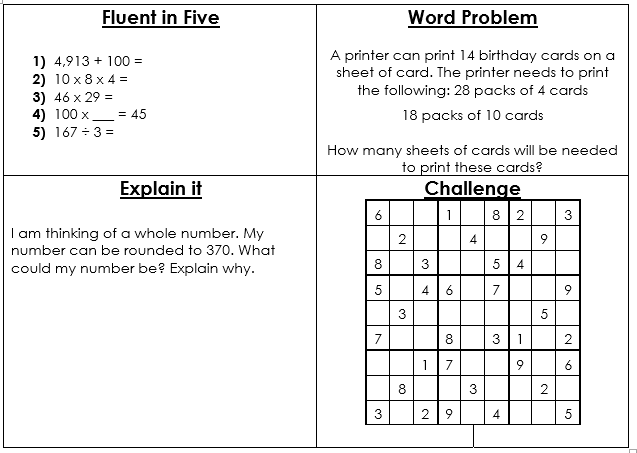 Answers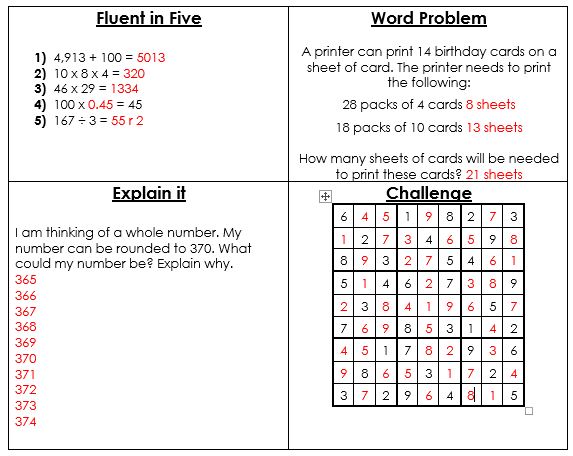 